Реши пример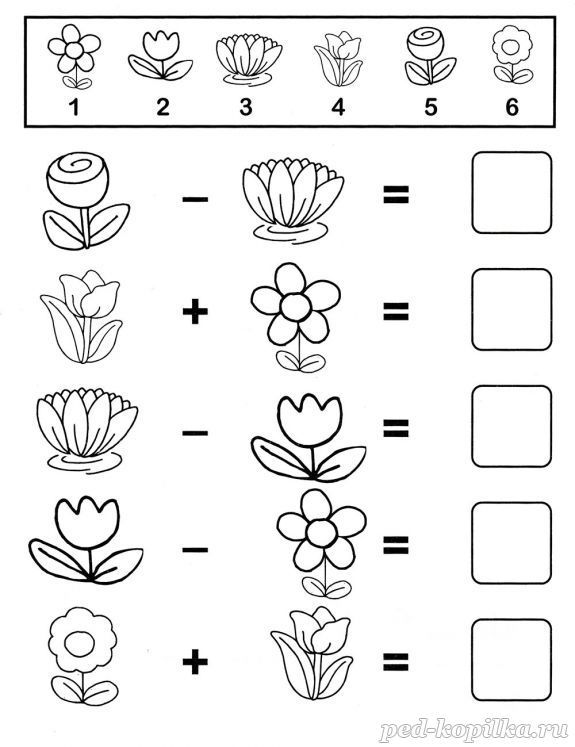 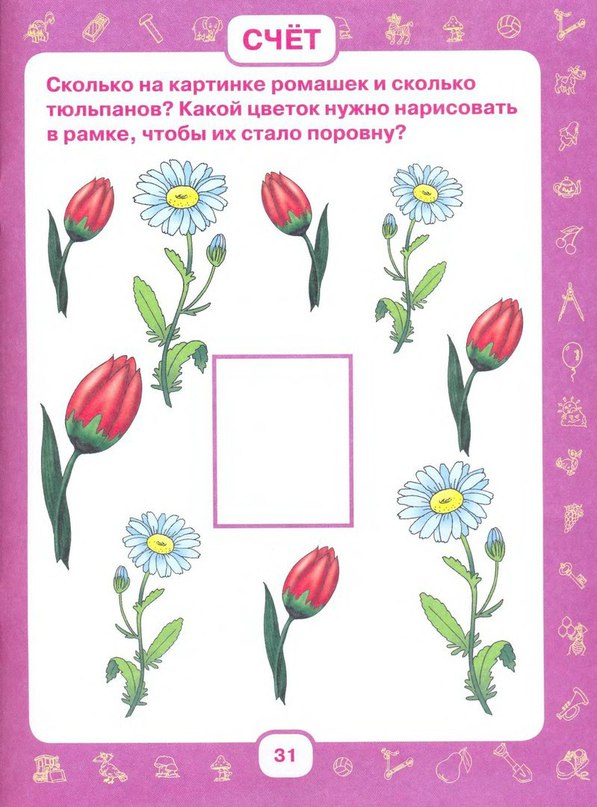 Расставь знаки неравенства: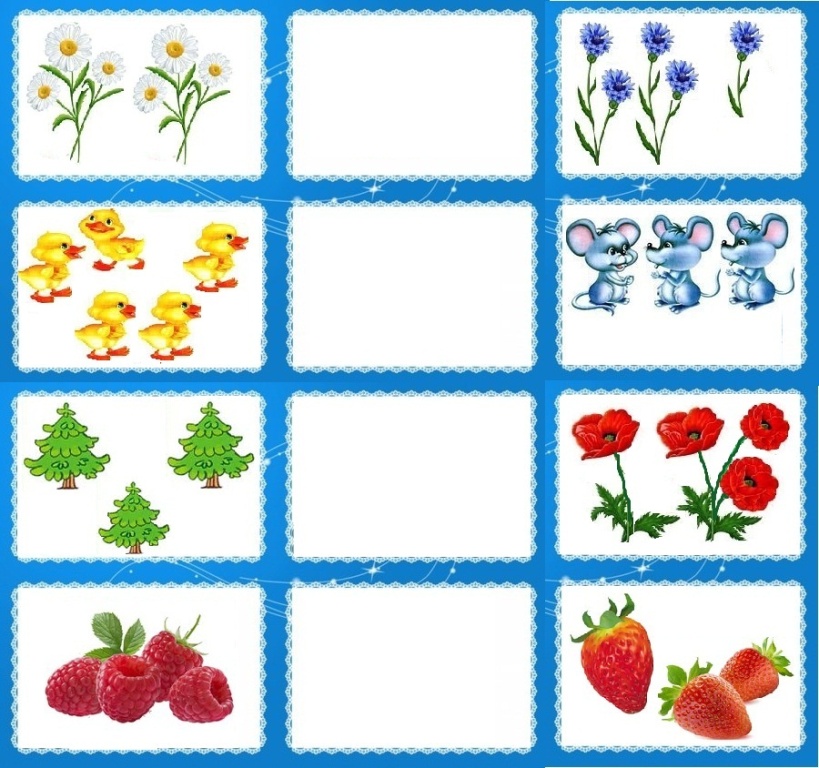 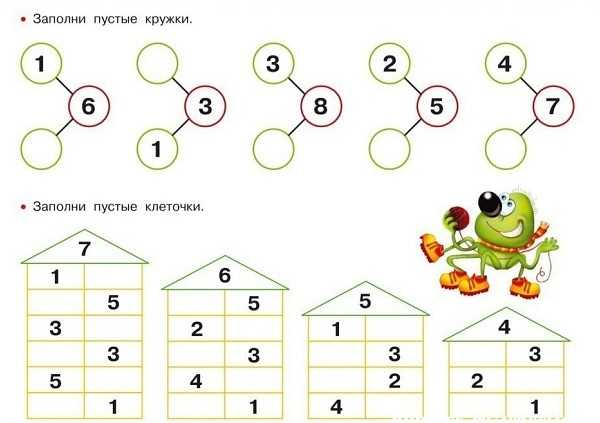 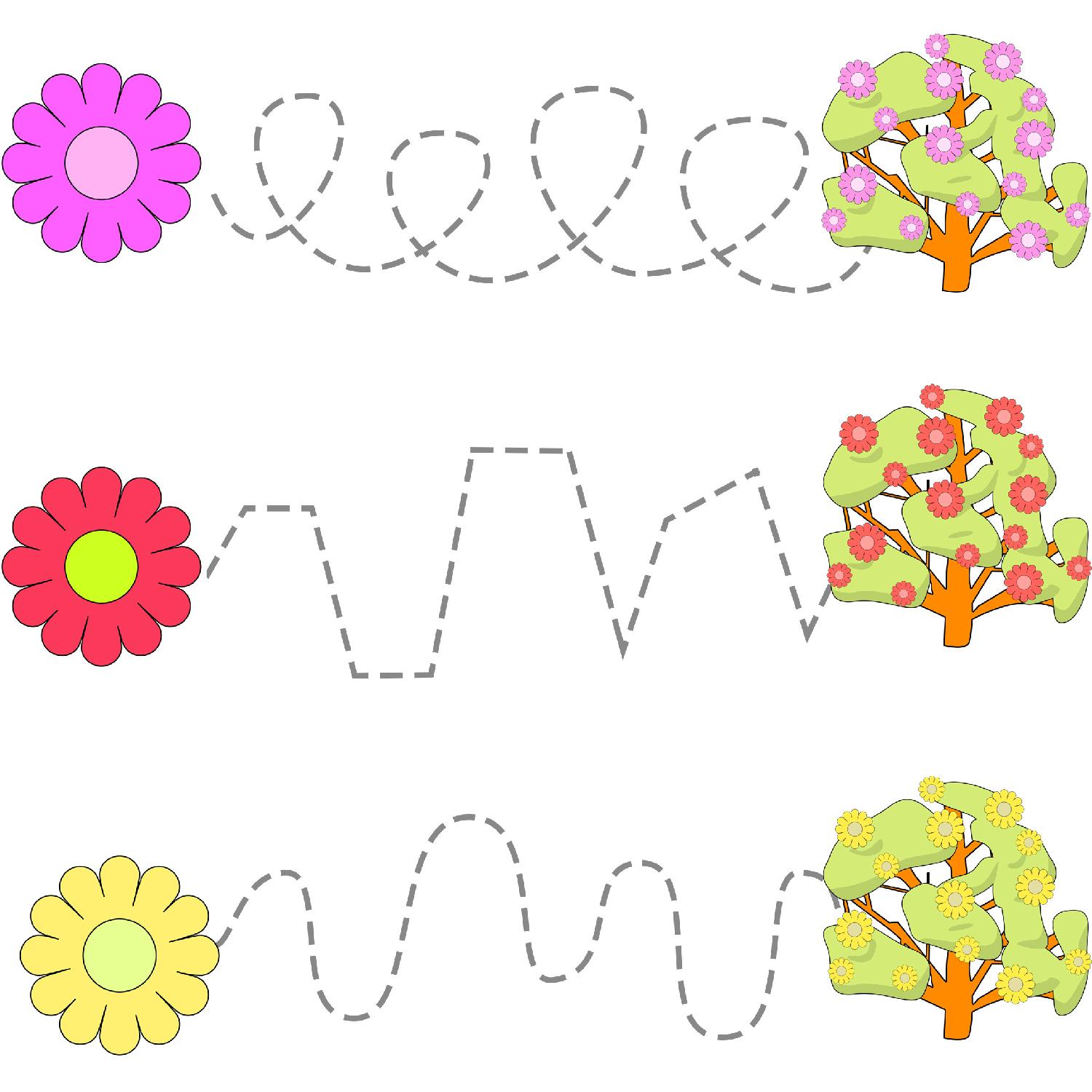 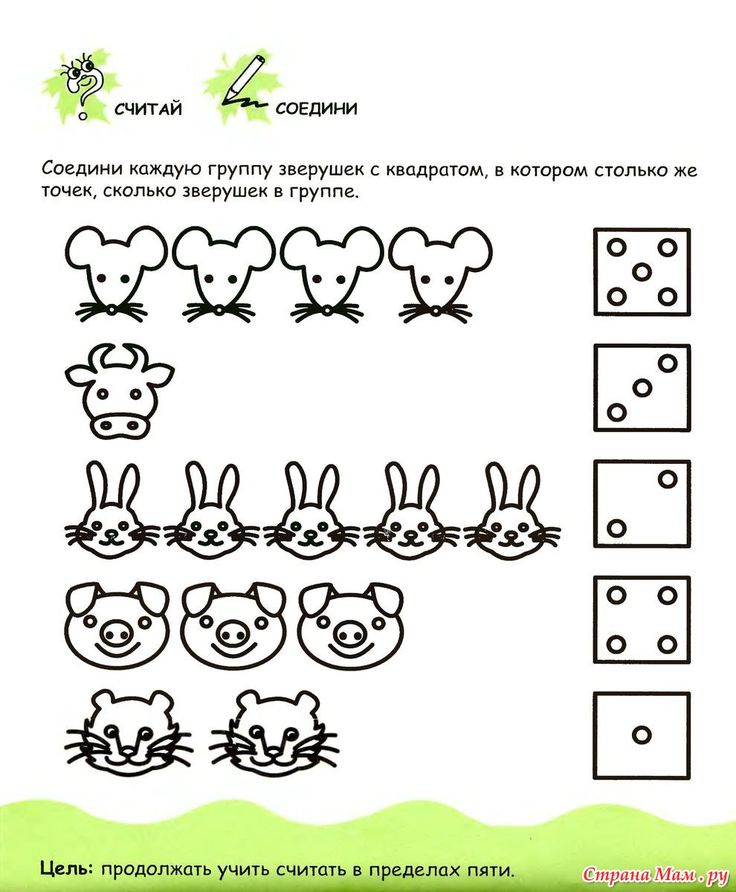 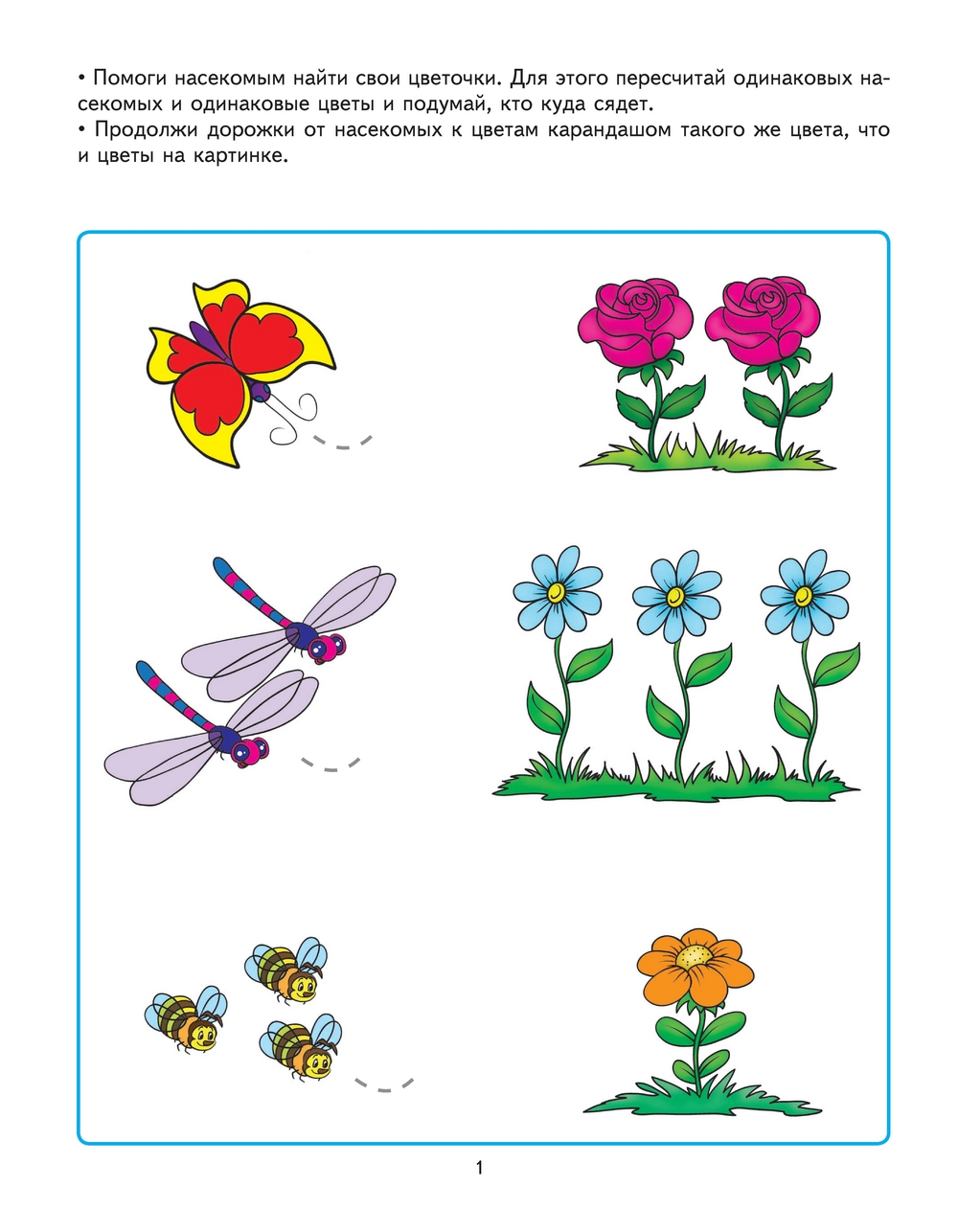 